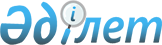 Мемлекет басшысының "Қазақстанды әлеуметтік жаңғырту: жалпыға ортақ еңбек қоғамына қарай жиырма қадам" атты мақаласында берілген тапсырмаларын іске асыру жөніндегі шаралар туралыҚазақстан Республикасы Үкіметінің 2012 жылғы 23 шілдедегі № 961 Қаулысы

      Қазақстан Республикасының Үкіметі ҚАУЛЫ ЕТЕДІ:



      1. Қоса беріліп отырған Мемлекет басшысының «Қазақстанды әлеуметтік жаңғырту: жалпыға ортақ еңбек қоғамына қарай жиырма қадам» атты мақаласында берілген тапсырмаларын іске асыру жөніндегі іс-шаралар жоспары (бұдан әрі – Жоспар) бекітілсін.



      2. Қазақстан Республикасының мемлекеттік органдары:



      1) Жоспардың іс-шараларын мүлтіксіз және уақтылы орындауды, сондай-ақ Мемлекет басшысының «Қазақстанды әлеуметтік жаңғырту: жалпыға ортақ еңбек қоғамына қарай жиырма қадам» атты мақаласында берілген тапсырмаларының ережелері бойынша ақпараттық-түсiндiру жұмысын жүйелi негiзде жүргiзудi қамтамасыз етсiн;



      2) белгіленген мерзімде Қазақстан Республикасы Президентінің Әкімшілігіне Жоспардың орындалу барысы туралы ақпарат берсін.



      3. Қазақстан Республикасының Президентіне тікелей бағынатын және есеп беретін мемлекеттік органдардың, орталық және жергілікті атқарушы органдардың, басқа да мемлекеттік органдардың бірінші басшылары Жоспардың іс-шараларының мүлтіксіз және уақтылы орындалуын қамтамасыз етсін.



      4. Қазақстан Республикасы Қаржы министрлігі мен Қазақстан Республикасы Экономикалық даму және сауда министрлігі бір апта мерзімде орталық және жергілікті атқарушы органдармен бірлесіп, тиісті ұсыныстарды әзірлесін және Республикалық бюджет комиссиясының қарауына енгізсін.



      5. Осы қаулының орындалуын бақылау Қазақстан Республикасы Премьер-Министрінің Кеңсесіне жүктелсін.



      6. Осы қаулы қол қойылған күнінен бастап қолданысқа енгізіледі.      Қазақстан Республикасының

      Премьер-Министрі                                  К.Мәсімов

Қазақстан Республикасы

Үкіметінің      

2012 жылғы 27 шілдедегі

№ 961 қаулысымен     

бекітілген      

Мемлекет басшысының «Қазақстанды әлеуметтік жаңғырту:

жалпыға ортақ еңбек қоғамына қарай жиырма қадам» атты

мақалада берілген тапсырмаларын іске асыру жөніндегі

іс-шаралар жоспары      Ескерту. Іс-шаралар жоспарына өзгеріс енгізілді - ҚР Үкіметінің 2012.12.13 № 1582 Қаулысымен.Ескертпе: аббревиатуралардың таратылып жазылуыМҚІА                     – Қазақстан Республикасы Мемлекеттік қызмет істері                     агенттігі

ДІА                      – Қазақстан Республикасы Дін істері

                           агенттігі

ҚТКШІА                   – Қазақстан Республикасы Құрылыс және тұрғын

                           үй-коммуналдық шаруашылық істері агенттігі

СДШІА                    – Қазақстан Республикасы Спорт және дене

                           шынықтыру істері агенттігі

БҚА                      – Қазақстан Республикасы Бәсекелестікті

                           қорғау агенттігі (Монополияға қарсы

                           агенттік)

«Самұрық-Қазына» ҰӘҚ» АҚ – «Самұрық-Қазына» ұлттық әл-ауқат қоры»

                           акционерлік қоғамы

ПӘ                       – Қазақстан Республикасы Президенті

                           Әкімшілігі

ТМРА                     – Қазақстан Республикасы Табиғи

                           монополияларды реттеу агенттігі

СА                       – Қазақстан Республикасы Статистика

                           агенттігі

ЖС                       – Қазақстан Республикасы Жоғарғы Соты

ЖОО                      – жоғары оқу орындары

БП                       – Қазақстан Республикасы Бас прокуратурасы

ІІМ                      – Қазақстан Республикасы Ішкі істер

                           министрлігі

ДСМ                      – Қазақстан Республикасы Денсаулық сақтау

                           министрлігі

ИЖТМ                     – Қазақстан Республикасы Индустрия және жаңа

                           технологиялар министрлігі

МАМ                      – Қазақстан Республикасы Мәдениет және

                           ақпарат министрлігі

МГМ                      – Қазақстан Республикасы Мұнай және газ

                           министрлігі

БҒМ                      – Қазақстан Республикасы Білім және ғылым

                           министрлігі

Қоршағанортамині         – Қазақстан Республикасы Қоршаған ортаны

                           қорғау министрлігі

ХЕҰ                      – Халықаралық еңбек ұйымы

АШМ                      – Қазақстан Республикасы Ауыл шаруашылығы

                           министрлігі

ККМ                      – Қазақстан Республикасы Көлік және

                           коммуникация министрлігі

Еңбекмині                – Қазақстан Республикасы Еңбек және халықты

                           әлеуметтік қорғау министрлігі

Қаржымині                – Қазақстан Республикасы Қаржы министрлігі

ТЖМ                      – Қазақстан Республикасы Төтенше жағдайлар

                           министрлігі

ЭДСМ                     – Қазақстан Республикасы Экономикалық даму

                           және сауда министрлігі

Әділетмині               – Қазақстан Республикасы Әділет министрлігі

ҰБ                       - Қазақстан Республикасы Ұлттық Банкі

ҰҒА                      - Қазақстан Республикасы Ұлттық ғарыш

                           агенттігі

НҚА                      - нормативтік-құқықтық акт

ҮЕҰ                      - үкіметтік емес ұйымдар

«Нұр Отан» ХДП           - «Нұр Отан» Халықтық демократиялық партиясы

«Атамекен» ҰЭП одағы     - «Атамекен» одағы» Қазақстанның ұлттық

                           экономикалық палатасы
					© 2012. Қазақстан Республикасы Әділет министрлігінің «Қазақстан Республикасының Заңнама және құқықтық ақпарат институты» ШЖҚ РМК
				Р/с

№Іс-шараның атауыАяқталу нысаныЖауапты орындаушыларНҚА жобаларын және ақпаратты ПМК-ге ұсыну мерзіміПӘ-не ақпаратты ұсыну мерзімі123456№ 1 тапсырма№ 1 тапсырма№ 1 тапсырма№ 1 тапсырма№ 1 тапсырма№ 1 тапсырма1.«Қазақстан-2030» стратегиясының ережелері мен басқа да стратегиялық құжаттар негізге алынатын, қазақстандық әлеуметтік жүйе мен қоғамды дамыту мәселесін экономикалық жаңғырту міндеттерімен біріктіретін 2030 жылға дейінгі Қазақстан Республикасын әлеуметтік дамытудың жалпыұлттық тұжырымдамасының жобасын әзірлеуТұжырымдама жобасыЭДСМ, Еңбекмині, БҒМ, ДСМ, МАМ, СДШІА, ҚТКШІА, Қаржымині, ИЖТМ, АШМ, МГМ, Қоршағанортамині, ККМ, «Нұр Отан» ХДП (келісім бойынша)2013 жылғы 1 ақпан2013 жылғы 1 наурыз1234561. Әлеуметтік заңнаманы жаңарту1. Әлеуметтік заңнаманы жаңарту1. Әлеуметтік заңнаманы жаңарту1. Әлеуметтік заңнаманы жаңарту1. Әлеуметтік заңнаманы жаңарту1. Әлеуметтік заңнаманы жаңарту№ 2 тапсырма№ 2 тапсырма№ 2 тапсырма№ 2 тапсырма№ 2 тапсырма№ 2 тапсырма2.Әлеуметтік саладағы ұлттық заңдарға түгендеу жүргізу және әлеуметтік жаңғыртудың мақсаттары мен міндеттеріне сәйкес оны реформалау тұжырымдамасының жобасын енгізуТұжырымдама жобасыЭДСМ, Еңбекмині, БҒМ, ДСМ, МАМ, СДШІА, ҚТІКШІА, Қаржымині, Әділетмині, БҚА, Алматы, Астана қалаларының, облыстардың әкімдері, Парламент палаталарының аппараттары (келісім бойынша), «Нұр Отан» ХДП (келісім бойынша)2012 жылғы 1 қараша2012 жылғы 1 желтоқсан№ 3 тапсырма№ 3 тапсырма№ 3 тапсырма№ 3 тапсырма№ 3 тапсырма№ 3 тапсырма3.Бесінші шақырылған Парламенттің бүкіл жұмыс кезеңіндегі заң шығару жұмысының терең де жан-жақты қарастырылған Тұжырымдамалық Жоспарының жобасын әзірлеу және келісуге енгізуТұжырымдамалық жоспардың жобасыӘділетмині, Еңбекмині, БҒМ, ДСМ, МАМ, СДШІА, ҚТКШІА, ЭДСМ, Қаржымині, БҚА, Парламент палаталарының аппараттары (келісім бойынша), «Нұр Отан» ХДП (келісім бойынша)2012 жылғы 1 қараша2012 жылғы 1 желтоқсан2. Әлеуметтік-еңбек қатынастарының тиімді моделін қалыптастыру2. Әлеуметтік-еңбек қатынастарының тиімді моделін қалыптастыру2. Әлеуметтік-еңбек қатынастарының тиімді моделін қалыптастыру2. Әлеуметтік-еңбек қатынастарының тиімді моделін қалыптастыру2. Әлеуметтік-еңбек қатынастарының тиімді моделін қалыптастыру2. Әлеуметтік-еңбек қатынастарының тиімді моделін қалыптастыруА) жұмыспен қамту саласын дамытуА) жұмыспен қамту саласын дамытуА) жұмыспен қамту саласын дамытуА) жұмыспен қамту саласын дамытуА) жұмыспен қамту саласын дамытуА) жұмыспен қамту саласын дамыту№ 4 тапсырма№ 4 тапсырма№ 4 тапсырма№ 4 тапсырма№ 4 тапсырма№ 4 тапсырма4.Өзін өзі еңбекпен қамтығандар тобындағы еңбекке қабілетті халықты нақты жағдайларды және жұмыспен қамту саласының перспективасын ескере отырып, жұмыспен қамтуға қарай ойыстырудың әдістемесін әзірлеуСА бұйрығы,

Қазақстан Республикасының Президенті Әкімшілігіне есепСА, Еңбекмині, АШМ, ЭДСМ2012 жылғы 1 желтоқсан

2013 жылғы 1 мамыр2013 жылғы 1 маусым5.Өзін өзі еңбекпен қамтыған халықты айқындау жөніндегі жаңа әдістемені ескере отырып, жұмыссыздық деңгейін айқындаудың әдістемесін жетілдіруСА бұйрығы,

Қазақстан Республикасының Президенті Әкімшілігіне есепСА, Еңбекмині, АШМ, ЭДСМ2012 жылғы 1 желтоқсан

2013 жылғы 1 мамыр2013 жылғы 1 маусым№ 5 тапсырма№ 5 тапсырма№ 5 тапсырма№ 5 тапсырма№ 5 тапсырма№ 5 тапсырма6.Қызметкерлерді Қазақстан Республикасының еңбек заңдарының негіздеріне 2013 жылдан бастап оқыту жүйесін ұйымдастыру туралы мәселені әзірлеуҚазақстан Республикасының Президенті Әкімшілігіне есепЕңбекмині, Алматы, Астана қалаларының, облыстардың әкімдері2012 жылғы 1 қазан2012 жылғы 1 қараша7.Еңбек кодексінің негізгі ережелері және еңбек қатынастарын реттейтін басқа да құқықтық актілер жөніндегі жалпыұлттық анықтамалықтардың бірыңғай серияларын шығару мен таратудың, соның ішінде интернет пен мемлекеттік органдардың ресми сайттарының мүмкіндіктерін пайдаланудың жобасын әзірлеуҚазақстан Республикасының Президенті Әкімшілігіне есепЕңбекмині, МАМ, ККМ, Алматы, Астана қалаларының, облыстардың әкімдері2012 жылғы 1 қараша2012 жылғы 1 желтоқсанB) кәсіби біліктіліктердің ұлттық жүйесіB) кәсіби біліктіліктердің ұлттық жүйесіB) кәсіби біліктіліктердің ұлттық жүйесіB) кәсіби біліктіліктердің ұлттық жүйесіB) кәсіби біліктіліктердің ұлттық жүйесіB) кәсіби біліктіліктердің ұлттық жүйесі№ 6 тапсырма№ 6 тапсырма№ 6 тапсырма№ 6 тапсырма№ 6 тапсырма№ 6 тапсырма8.Бірыңғай экономикалық кеңістік елдерінің біліктілік жүйесін ескере отырып, кәсіптік стандарттарды дайындауды көздейтін біліктіліктің ұлттық жүйесін кезең-кезеңімен әзірлеудің 2020 жылға дейінгі кезеңге арналған жоспарын әзірлеу және қабылдауҚазақстан Республикасының Президенті Әкімшілігіне есепЕңбекмині, БҒМ, ДСМ, МАМ, СДША, ҚТКШІА, ЭДСМ, Қаржымині, ИЖТМ, МГМ, АШМ, Қоршағанортамині, ККМ2012 жылғы 1 желтоқсан

2013 жылғы 1 мамыр2013 жылғы 1 маусым9.ЖОО-лар мен колледждер түлектері үшін біліктілікті бекітудің тәуелсіз жүйесін құру жөніндегі жұмыстарды жандандыруҚазақстан Республикасының Президенті Әкімшілігіне есепБҒМ, Еңбекмині, ДСМ, МАМ, СДША, ҚТКШІА, ИЖТМ, МГМ, АШМ, Қоршағанортамині, ККМ, Алматы, Астана қалаларының, облыстардың әкімдері, «Атамекен» одағы ҰЭП (келісім бойынша)2012 жылғы 1 желтоқсан

2013 жылғы 1 мамыр2013 жылғы 1 маусымС) еңбек дауларын профилактикалау, алдын алу және реттеуС) еңбек дауларын профилактикалау, алдын алу және реттеуС) еңбек дауларын профилактикалау, алдын алу және реттеуС) еңбек дауларын профилактикалау, алдын алу және реттеуС) еңбек дауларын профилактикалау, алдын алу және реттеуС) еңбек дауларын профилактикалау, алдын алу және реттеу№ 7 тапсырма№ 7 тапсырма№ 7 тапсырма№ 7 тапсырма№ 7 тапсырма№ 7 тапсырма10.«Мемлекеттік бақылау мен қадағалау туралы» Заңға және Еңбек кодексіне кәсіпорындарға тексеру жүргізу бөлігінде ратификацияланған ХЕҰ Конвенциясына сәйкес өзгерістер мен қосымшалар енгізу туралы ұсыныстар енгізуҚазақстан Республикасының Президенті Әкімшілігіне есепЕңбекмині, Әділетмині, ЭДСМ, ТЖМ, Алматы, Астана қалаларының, облыстардың әкімдері, БП (келісім бойынша)2012 жылғы 1 қараша2012 жылғы 1 желтоқсан11.Қазақстан Республикасының Еңбек, Әкімшілік және Қылмыстық кодекстеріне еңбек дауларын әдейілеп туындатқаны үшін жауапкершілік жөніндегі ережені енгізу туралы ұсыныстар енгізуҚазақстан Республикасының Президенті Әкімшілігіне ұсыныстарЕңбекмині, Әділетмині, ІІМ, БП (келісім бойынша) 2012 жылғы 1 қараша2012 жылғы 1 желтоқсан12.Әлеуметтік өштесуді қоздырғандығы, ереуілге мәжбүрлегендігі, еңбекақыны дер кезінде төлемегендігі, ұжымдық шартты орындамағандығы және басқа да құқық бұзушылықтар үшін әкімшілік және қылмыстық жауапкершілікті күшейту туралы ұсыныстар енгізуҚазақстан Республикасының Президенті Әкімшілігіне ұсыныстарЕңбекмині, Әділетмині, ІІМ, Алматы, Астана қалаларының, облыстардың әкімдері, БП (келісім бойынша)2012 жылғы 1 қараша2012 жылғы 1 желтоқсан№ 8 тапсырма№ 8 тапсырма№ 8 тапсырма№ 8 тапсырма№ 8 тапсырма№ 8 тапсырма13.«Халықтық ІРО-ның» тұңғыш тәжірибесіне кең көлемді талдаулар жүргізу, оның ішінде жаппай сұрау жүргізу және «халықтық ІРО» өніміне сұраныс құрылымына талдау жүргізу арқылы; акционерлендірілген ұлттық компанияларға экономикалық және заңгерлік аудит жүргізу арқылы; халықты жүргізілген зерттеу және аудит нәтижелері туралы хабарландыру арқылыҚазақстан Республикасының Президенті Әкімшілігіне есепЭДСМ, Еңбекмині, ҰБ (келісім бойынша), «Самұрық-Қазына» ҰӘҚ АҚ (келісім бойынша)2013 жылғы 1 наурыз2013 жылғы 1 сәуір14.Медиация институтын дамытуға бағытталған құқықтық базаның қабылдануын қамтамасыз етуҚазақстан Республикасы Үкіметінің қаулысы

Қазақстан Республикасының Президенті Әкімшілігіне есепӘділетмині, Еңбекмині, ЖС (келісім бойынша), БП (келісім бойынша)2012 жылғы 1 қараша2012 жылғы 1 желтоқсан15.Даулар мен жанжалдарды соттан тыс реттеудің осы тетіктерін дамыту мақсатында Медиаторлардың ұлттық конференциясын өткізуге бастамашылық етуҚазақстан Республикасының Президенті Әкімшілігіне есепӘділетмині, Еңбекмині, ЖС (келісім бойынша)2012 жылғы 1 қараша2012 жылғы 1 желтоқсан№ 9 тапсырма№ 9 тапсырма№ 9 тапсырма№ 9 тапсырма№ 9 тапсырма№ 9 тапсырма16.Кәсіптік одақтар туралы заңнаманы кешенді талдаудан өткізу және оны өзгерту жөніндегі заң жобасын жасауҚазақстан Республикасының Заң жобасыЕңбекмині, Әділетмині, ИЖТМ, АШМ, Қоршағанортамині, МГМ, ККМ, Алматы, Астана қалаларының, облыстардың әкімдері, БП (келісім бойынша)2012 жылғы 1 қараша2012 жылғы 1 желтоқсан3. Өмір сапасының қазақстандық стандарты3. Өмір сапасының қазақстандық стандарты3. Өмір сапасының қазақстандық стандарты3. Өмір сапасының қазақстандық стандарты3. Өмір сапасының қазақстандық стандарты3. Өмір сапасының қазақстандық стандарты№ 10 тапсырма№ 10 тапсырма№ 10 тапсырма№ 10 тапсырма№ 10 тапсырма№ 10 тапсырма17.Егжей-тегжейлі зерттеп, ең төменгі әлеуметтік стандарттар мен кепілдіктерді енгізу жөнінде ұсыныстар енгізуҚазақстан Республикасының Президенті Әкімшілігіне ұсыныстарЭДСМ, Еңбекмині, БҒМ, ДСМ, МАМ, СДША, ҚТКШІА, Қаржымині, ТМРА, Алматы, Астана қалаларының, облыстардың әкімдері,2012 жылғы 1 желтоқсан

2013 жылғы 1 мамыр2013 жылғы 1 маусымА) тұрғын үй жағдайының стандарты: қолжетімділік пен жайлылықА) тұрғын үй жағдайының стандарты: қолжетімділік пен жайлылықА) тұрғын үй жағдайының стандарты: қолжетімділік пен жайлылықА) тұрғын үй жағдайының стандарты: қолжетімділік пен жайлылықА) тұрғын үй жағдайының стандарты: қолжетімділік пен жайлылықА) тұрғын үй жағдайының стандарты: қолжетімділік пен жайлылық№ 11 тапсырма№ 11 тапсырма№ 11 тапсырма№ 11 тапсырма№ 11 тапсырма№ 11 тапсырма18.Жалдамалы тұрғын үй нарығын одан әрі дамыту және жеке тұрғын үй құрылысын ынталандыру жөніндегі ұсыныстарды әзірлеу және енгізуҚазақстан Республикасының Президенті Әкімшілігіне ұсыныстарҚТКШІА, ЭДСМ, ТМРА, АШМ, БҚА, Қаржымині, Астана, Алматы қалаларының, облыстардың әкімдері, «Самұрық-Қазына» ҰӘҚ АҚ (келісім бойынша)2012 жылғы 1 қараша2012 жылғы 1 желтоқсан19.Тұрғын үй құрылысына үлестік салымдарды сақтандыру жүйесін әзірлеу және енгізуҚазақстан Республикасының Президенті Әкімшілігіне есепҚТКШІА, Әділетмині, ҰБ (келісім бойынша)2012 жылғы 1 қараша2012 жылғы 1 желтоқсан20.Коммуналдық сектордың желісі мен нысандарының ахуалы жөніндегі біртұтас жалпыұлттық мәліметтер базасын қалыптастыруҚазақстан Республикасының Президенті Әкімшілігіне есепҚТКШІА, Әділетмині, Қаржымині, ЭДСМ, ИЖТМ, АШМ, ККМ, СА, МГМ, ТМРА, Астана, Алматы қалаларының, облыстардың әкімдері2012 жылғы 1 қараша2012 жылғы  1 желтоқсан21.Коммуналдық желілерді жаңғырту жөніндегі өңірлік жоспарлар әзірлеуҚазақстан Республикасының Президенті Әкімшілігіне есепҚТКШІА, АШМ, МГМ, Астана, Алматы қалаларының, облыстардың әкімдері2012 жылғы 1 қараша2012 жылғы  1 желтоқсан22.Сумен қамтамасыз ету мен су арналарының, электр қуаты мен жылу берудің, сондай-ақ басқа да коммуналдық қызметтердің кепілді үлгі-қалыптарын әзірлеу және енгізуҚазақстан Республикасының Президенті Әкімшілігіне есепҚТКШІА, Әділетмині, ЭДСМ, Қаржымині, Еңбекмині, ДСМ, ИЖТМ, ТМРА2012 жылғы 1 қараша2012 жылғы 1 желтоқсан23.Әрбір пәтер иесі үйлерді басқару ісіне нақты қатысып, ТКШ-ны жаңғырту бағдарламасынан пайда көретіндей жетістіктерге жете отырып, «тиімді меншік иесін» қалыптастыру жөніндегі іс-шараларды әзірлеу және жүзеге асыруҚазақстан Республикасының Президенті Әкімшілігіне есепҚТКШІА, Әділетмині, ЭДСМ, Астана, Алматы қалаларының, облыстардың әкімдері, БП (келісім бойынша), ЖС (келісім бойынша)2012 жылғы 1 қараша2012 жылғы 1 желтоқсанВ) білім беру жүйесін жаңғырту бойынша алдағы қадамдарВ) білім беру жүйесін жаңғырту бойынша алдағы қадамдарВ) білім беру жүйесін жаңғырту бойынша алдағы қадамдарВ) білім беру жүйесін жаңғырту бойынша алдағы қадамдарВ) білім беру жүйесін жаңғырту бойынша алдағы қадамдарВ) білім беру жүйесін жаңғырту бойынша алдағы қадамдар№ 12 тапсырма№ 12 тапсырма№ 12 тапсырма№ 12 тапсырма№ 12 тапсырма№ 12 тапсырма24.ЖОО-лардың санын оңтайландыру және кадрларды сапалы дайындауды қамтамасыз етпейтін білім беру мекемелерінің лицензияларын қайтарып алу жөніндегі жұмысты жалғастыруҚазақстан Республикасының Президенті Әкімшілігіне есепБҒМ, Астана, Алматы қалаларының, облыстардың әкімдері2012 жылғы 1 желтоқсан

2013 жылғы 1 мамыр2013 жылғы 1 маусым25.2014 жылдан бастап еңбек нарығын дамытудың бес жылдық болжауларын талдап-жасауды қамтамасыз етуҚазақстан Республикасының Президенті Әкімшілігіне есепЕңбекмині, БҒМ, ДСМ, ЭДСМ, СА, ИЖТМ, АШМ, ККМ, МГМ, ҚТКШІА, Астана, Алматы қалаларының, облыстардың әкімдері, «Самұрық-Қазына» ҰӘҚ АҚ (келісім бойынша)2012 жылғы 1 желтоқсан

2013 жылғы 1 қараша2013 жылғы 1 желтоқсан№ 13 тапсырма№ 13 тапсырма№ 13 тапсырма№ 13 тапсырма№ 13 тапсырма№ 13 тапсырма26.2013-2014 оқу жылынан бастап жалпы білім беретін мектептердегі оқу үдерісінде білім берудің интерактивті түрлерін пайдалануды кеңейтуді және онлайн-оқытудың арнаулы оқу бағдарламаларын енгізуді көздеуҚазақстан Республикасының Президенті Әкімшілігіне есепБҒМ, ККМ, Алматы, Астана қалаларының, облыстардың әкімдері2013 жылғы 1 қараша2013 жылғы 1 желтоқсан27.Қазақстан тарихы бойынша оқу жоспарларын, оқулықтар мен оқу құралдарын талдаудан өткізсін, оқу орындарында Қазақстан тарихын оқытудың мазмұны мен пішінін өзгерту жөнінде іс-шараларды жүзеге асыруҚазақстан Республикасының Президенті Әкімшілігіне есепБҒМ, Алматы, Астана қалаларының, облыстардың әкімдері2012 жылғы 1 желтоқсан

2013 жылғы 1 қараша2013 жылғы 1 желтоқсан28.Орта, техникалық және кәсіптік, жоғары оқу орындарында «Акмеология, жеке және әлеуметтік табыс негіздері», «Қазақстан құқығы», «Өлкетану» сияқты міндетті оқу курстарын енгізу жөнінде ұсыныс жасауҚазақстан Республикасының Президенті Әкімшілігіне ұсыныстарБҒМ, Алматы, Астана қалаларының, облыстардың әкімдері2012 жылғы 1 қараша2012 жылғы 1 желтоқсанС) денсаулық сақтауды жаңғырту және саламатты өмір салтыС) денсаулық сақтауды жаңғырту және саламатты өмір салтыС) денсаулық сақтауды жаңғырту және саламатты өмір салтыС) денсаулық сақтауды жаңғырту және саламатты өмір салтыС) денсаулық сақтауды жаңғырту және саламатты өмір салтыС) денсаулық сақтауды жаңғырту және саламатты өмір салты№ 14 тапсырма№ 14 тапсырма№ 14 тапсырма№ 14 тапсырма№ 14 тапсырма№ 14 тапсырма29.Медицина қызметкері тарапынан салақтықпен немесе жүрдім-бардым қарау болмаса, азаматтың денсаулығына нұқсан келтіргені үшін дәрігерлердің кәсіби жауапкершілігін міндетті түрде қамсыздандыруды енгізу жөніндегі мәселені талдап-зерттеуҚазақстан Республикасының Президенті Әкімшілігіне ұсыныстарДСМ, Қаржымині, ЭДСМ, Әділетмині, Алматы, Астана қалаларының, облыстардың әкімдері, ҰБ (келісім бойынша)2012 жылғы 1 желтоқсан

2013 жылғы 1 мамыр2013 жылғы 1 маусым30.Емдік құралдарды пайдалануға қатысты тұрғындардың хабардарлығы деңгейін арттырудың пәрменді тетіктерін енгізуҚазақстан Республикасының Президенті Әкімшілігіне есепДСМ, Алматы, Астана қалаларының, облыстардың әкімдері2012 жылғы 1 қараша2012 жылғы 1 желтоқсан№ 15 тапсырма№ 15 тапсырма№ 15 тапсырма№ 15 тапсырма№ 15 тапсырма№ 15 тапсырма31.Оқушылар үшін оқудан тыс спорт секцияларын бюджеттік емес қаржы көздерінен қаржыландырудың тетіктерін енгізуді қамтамасыз ету Қазақстан Республикасының Президенті Әкімшілігіне есепСДША, БҒМ, Қаржымині, ЭДСМ, Алматы, Астана қалаларының, облыстардың әкімдері 2012 жылғы 1 қараша2012 жылғы 1 желтоқсан32.Мемлекеттік әлеуметтік тапсырыс жүйесі арқылы үкіметтік емес ұйымдармен, қоғамдық бірлестіктермен әріптестіктің жаңа түрлерін талдап-жасауҚазақстан Республикасының Президенті Әкімшілігіне есепСДША, МАМ, БҒМ, Алматы, Астана қалаларының, облыстардың әкімдері2012 жылғы 1 желтоқсан

2013 жылғы 1 маусым2013 жылғы 1 шілде№ 16 тапсырма№ 16 тапсырма№ 16 тапсырма№ 16 тапсырма№ 16 тапсырма№ 16 тапсырма33.Ұлттық лотереяны дамыту жүйесінің жаңа тиімді моделін әзірлеуҚазақстан Республикасының Президенті Әкімшілігіне ұсыныстарСДША2012 жылғы 1 қараша2012 жылғы 1 желтоқсан34.Қазақстандық командалардың шет елдер чемпионаттарының жоғары лигаларына (спорттың әр түрі бойынша) қатысуын ұлғайту жөнінен ұсыныс енгізу.Қазақстан Республикасының Президенті Әкімшілігіне ұсыныстарСДША, «Самұрық-Қазына» ҰӘҚ АҚ (келісім бойынша)2012 жылғы 1 қараша2012 жылғы 1 желтоқсан35.Мамандандырылған спорттық теледидар арнасын құру жөнінде ұсыныс енгізуҚазақстан Республикасының Президенті Әкімшілігіне ұсыныстарСДША, МАМ2012 жылғы 1 қараша2012 жылғы 1 желтоқсан36.Алматыда өтетін қысқы Универсиада-2017 қарсаңында студенттік және балалар мен жасөспірімдер спортын дамыту және студенттер мен жасөспірімдер клубын құру жөнінде ұсыныс енгізуҚазақстан Республикасының Президенті Әкімшілігіне ұсыныстарСДША, БҒМ, Алматы, Астана қалаларының, облыстардың әкімдері2012 жылғы 1 қараша2012 жылғы 1 желтоқсанD) халықты әлеуметтік қорғау және бейімдеу жүйесін дамытуD) халықты әлеуметтік қорғау және бейімдеу жүйесін дамытуD) халықты әлеуметтік қорғау және бейімдеу жүйесін дамытуD) халықты әлеуметтік қорғау және бейімдеу жүйесін дамытуD) халықты әлеуметтік қорғау және бейімдеу жүйесін дамытуD) халықты әлеуметтік қорғау және бейімдеу жүйесін дамыту№ 17 тапсырма№ 17 тапсырма№ 17 тапсырма№ 17 тапсырма№ 17 тапсырма№ 17 тапсырма37.«Әлеуметтік жұмыс орындары туралы» Қазақстан Республикасы Заңының жобасын әзірлеу туралы мәселені қарастыруҚазақстан Республикасының Президенті Әкімшілігіне ұсыныстарЕңбекмині, Алматы, Астана қалаларының, облыстардың әкімдері, «Нұр Отан» ХДП (келісім бойынша)2012 жылғы 15 тамыз2012 жылғы 1 қыркүйек38.Ата-аналардың балаларының отбасындағы санына байланысты балабақшаларда болуын төлеу жөніндегі шығындарының, бір бөлігіне өтемақы төлеуді, бала күтімі бойынша демалыстан соң қайтадан жұмысқа шыққан әйелдерге мемлекет есебінен біліктілігін арттыру және қажетті жаңа мамандық алу мүмкіндіктерін, Қазақстан Республикасы Салық кодексіне көп балалы отбасылар үшін табыс салығы бойынша жеңілдіктер туралы ережелерді және басқаларды заңды тұрғыда реттеу мәселелерін қарастыруҚазақстан Республикасының Президенті Әкімшілігіне ұсыныстарЕңбекмині, БҒМ, ЭДСМ, Қаржымині, ҚР Президенті жанындағы Әйелдер істері және отбасылық-демографиялық саясат жөніндегі комиссия (келісім бойынша)2012 жылғы 15 тамыз2012 жылғы 1 қыркүйек39.«Мемлекеттік жастар саясаты туралы» ҚР Заңына өзгерістер енгізу туралы ҚР Заңында жас маманның мәртебесін құқықтық айқындау, оның ең төменгі әлеуметтік пакеті және басқа да мәселелерді қарастыру (жас қазақстандықтар үшін «әлеуметтендіретін лифтілердің» тетіктеріне қатысты)Қазақстан Республикасының Заң жобасыБҒМ, Еңбекмині, ДСМ, Алматы, Астана қалаларының, облыстардың әкімдері, ҚР Президенті жанындағы жастар саясаты кеңесі (келісім бойынша)2012 жылғы 1 қараша2012 жылғы 1 желтоқсан40.Жастарды техникалық және кәсіптік білім алуға және индустрияландыру бағдарламасына қатысуға ынталандыру мен тартудың нақты шараларын әзірлеуҚазақстан Республикасының Президенті Әкімшілігіне ұсыныстарБҒМ, Еңбекмині, ИЖТМ, Қоршағанортамині, ҰҒА, Алматы, Астана қалаларының, облыстардың әкімдері, ҚР Президенті жанындағы жастар саясаты кеңесі (келісім бойынша)2012 жылғы 1 қараша2012 жылғы 1 желтоқсан4. Әлеуметтік жаңғыртудың ақпараттық-мәдени құрамдасы4. Әлеуметтік жаңғыртудың ақпараттық-мәдени құрамдасы4. Әлеуметтік жаңғыртудың ақпараттық-мәдени құрамдасы4. Әлеуметтік жаңғыртудың ақпараттық-мәдени құрамдасы4. Әлеуметтік жаңғыртудың ақпараттық-мәдени құрамдасы4. Әлеуметтік жаңғыртудың ақпараттық-мәдени құрамдасы№ 18 тапсырма№ 18 тапсырма№ 18 тапсырма№ 18 тапсырма№ 18 тапсырма№ 18 тапсырма41.«Ақпараттық Қазақстан – 2020» мемлекеттік бағдарламасының бірінші кезеңінің жобасын әзірлеу және енгізуҚазақстан Республикасының Президенті Жарлығының жобасыККМ, МАМ, мүдделі мемлекеттік органдар, Астана, Алматы қалаларының, облыстардың әкімдері2012 жылғы 1 қараша2012 жылғы 1 желтоқсан41-1.«Ақпараттық Қазақстан – 2030» мемлекеттік бағдарламасының екінші кезеңінің жобасын әзірлеу және енгізуҚазақстан Республикасының Президенті Жарлығының жобасыККМ, МАМ, мүдделі мемлекеттік органдар, Астана, Алматы қалаларының, облыстардың әкімдері2019 жылғы 1 қараша2019 жылғы 1 желтоқсан42.«Мемлекеттік қызмет көрсету туралы» Қазақстан Республикасы Заңын іске асыру мақсатында қабылданған Мемлекеттік қызметтердің кеңейтілген тізіліміне сәйкес мемлекеттік қызметтер ұсыну стандарттарын әзірлеу және бекітуНормативтік құқықтық акт

Қазақстан Республикасының Президенті Әкімшілігіне есепЭДСМ, орталық мемлекеттік органдар, МҚІА (келісім бойынша)мемлекеттік қызметтердің кеңейтілген тізілімін бекіткен күннен бастап үш ай мерзіміндемемлекеттік қызметтердің кеңейтілген тізілімін бекіткен күннен бастап төрт ай мерзімінде43.«Электронды әкімдіктің» облыс, қала, аудан үш деңгейлі үлгілік сызбасын құру жөнінде ұсыныстар әзірлеу және енгізуҚазақстан Республикасының Президенті Әкімшілігіне ұсыныстар ККМ, Алматы, Астана қалаларының, облыстардың әкімдері2012 жылғы 1 қараша2012 жылғы 1 желтоқсан44.Қазақ ұлттық электронды кітапханасының қорын кеңейтуді қамтамасыз етуҚазақстан Республикасының Президенті Әкімшілігіне есепМАМ, ККМ2012 жылғы 1 желтоқсан

2013 жылғы 1 қараша2013 жылғы 1 желтоқсан45.Журналистердің қоғамдық бірлестіктерімен бірлесіп Журналистік этика кодексін жобасын әзірлеуКодекс жобасыМАМ 2012 жылғы 1 қараша2012 жылғы 1 желтоқсан46.Отандық БАҚ-тарды жаңғырту жоспарын әзірлеуМАМ бұйрығы, Қазақстан Республикасының Президенті Әкімшілігіне есепМАМ, ККМ, Әділетмині, Алматы, Астана, облыстардың қалаларының әкімдері, БП (келісу бойынша)2012 жылғы 1 қараша2012 жылғы 1 желтоқсан№ 19 тапсырма№ 19 тапсырма№ 19 тапсырма№ 19 тапсырма№ 19 тапсырма№ 19 тапсырма47.Еңбекке, адал кәсіби табысқа, Отанға қызмет етуге, жоғары патриоттық ниеттерге оң көзқарастар қалыптастыратын отандық әлеуметтік мәдени өнімдерді жаңғыртудың салалық бесжылдық жоспарын әзірлеу және қабылдауҚазақстан Республикасы Үкіметінің қаулысы

Қазақстан Республикасының Президенті Әкімшілігіне есепМАМ, Алматы, Астана, қалаларының облыстардың әкімдері2012 жылғы 15 тамыз2012 жылғы 1 қыркүйек48.«Бұқаралық іс-шаралар өткізу туралы» ҚР Заңының жобасын әзірлеу және Парламентке енгізуҚазақстан Республикасының Заң жобасы МАМ, ЭДСМ, ДІА, Қаржымині, Әділетмині, Алматы, Астана, облыстардың қалаларының әкімдері2012 жылғы 1 қараша2012 жылғы 1 желтоқсан49.Қазақстан Республикасында мемлекеттік ұлттық, кәсіптік және өзге де мерекелерді тойлау тұжырымдамасын жаңарту, бұқаралық іс-шаралар өткізудің үлгілік қағидаларын әзірлеу және бекітуҚазақстан Республикасының Президенті Әкімшілігіне есепМАМ, ДІА, ЭДСМ, Қаржымині, Алматы, Астана, облыстардың қалаларының әкімдері2012 жылғы 1 қараша2012 жылғы 1 желтоқсан50.Облыстар арасындағы ақпараттар және мәдени жетістіктер алмасуды күшейту, өзара «облыс аптасын» тұрақты өткізуді ұйымдастыру, әлеуметтік бұқаралық іс-шаралар өткізу моделін әзірлеуҚазақстан Республикасының Президенті Әкімшілігіне есепМАМ, Алматы, Астана, облыстардың қалаларының әкімдері2012 жылғы 1 қараша2012 жылғы 1 желтоқсан4. Әлеуметтік үдерістерді мемлекеттік басқарудың тиімді жүйесі4. Әлеуметтік үдерістерді мемлекеттік басқарудың тиімді жүйесі4. Әлеуметтік үдерістерді мемлекеттік басқарудың тиімді жүйесі4. Әлеуметтік үдерістерді мемлекеттік басқарудың тиімді жүйесі4. Әлеуметтік үдерістерді мемлекеттік басқарудың тиімді жүйесі4. Әлеуметтік үдерістерді мемлекеттік басқарудың тиімді жүйесі№ 20 тапсырма№ 20 тапсырма№ 20 тапсырма№ 20 тапсырма№ 20 тапсырма№ 20 тапсырма51.Жоспарлау, үйлестіру, талдамалық сүйемелдеу, үкіметтік емес сектормен әріптестік және басқа да мәселелерді қоса алғанда, әлеуметтік үдерістерді мемлекеттік басқару жүйесінің тиімділігін арттыру бойынша кешенді ұсыныстар әзірлеу және енгізуҚазақстан Республикасының Президенті Әкімшілігіне ұсыныстарЭДСМ, Еңбекмині, ДСМ, БҒМ, МАМ, Қаржымині, Әділетмині, Алматы, Астана қалаларының, облыстардың әкімдері2012 жылғы 1 қараша2012 жылғы 1 желтоқсан52.Азаматтық қызметті заңнамалық регламенттеу мәселесін зерделеуҚазақстан Республикасының Президенті Әкімшілігіне есепЕңбекмині, ЭДСМ2012 жылғы 1 қараша2012 жылғы 1 желтоқсан53.2016 жылға дейінгі кезеңге арналған Әлеуметтік жаңғыртудың жалпыұлттық жоспарының жобасын әзірлеуЖоспар жобасыЭДСМ, Еңбекмині, БҒМ, ДСМ, МАМ, ҚТКШІА, СДШІА, Қаржымині, Қоршағанортамині2012 жылғы 1 желтоқсан

2013 жылғы 1 мамыр2013 жылғы 1 маусым